АНАЛИЗ ПРОИСШЕСТВИЙ НА ТЕРРИТОРИИ ШЕЛЕХОВСКОГО РАЙОНА За  3 квартала 2018 года, по сравнению с 3 кварталоми 2017 года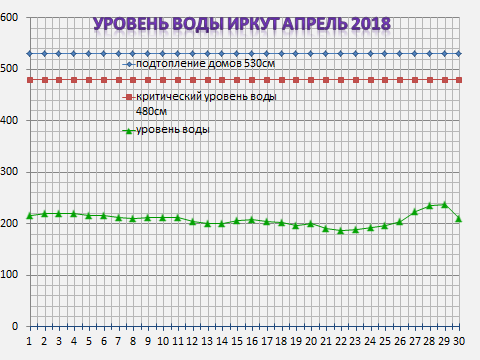 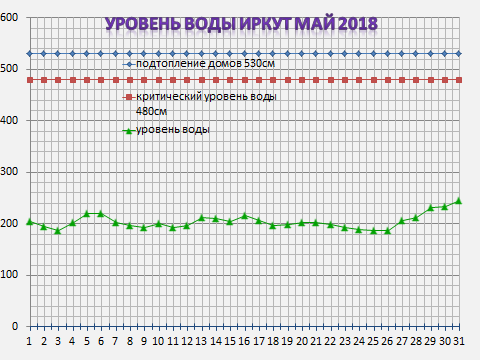 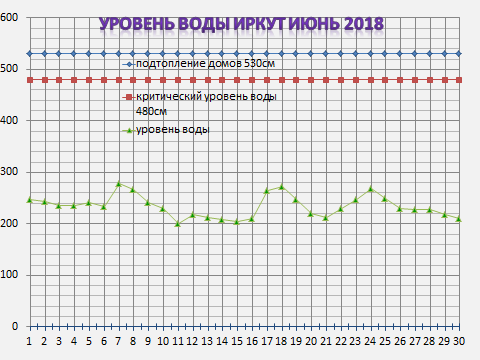 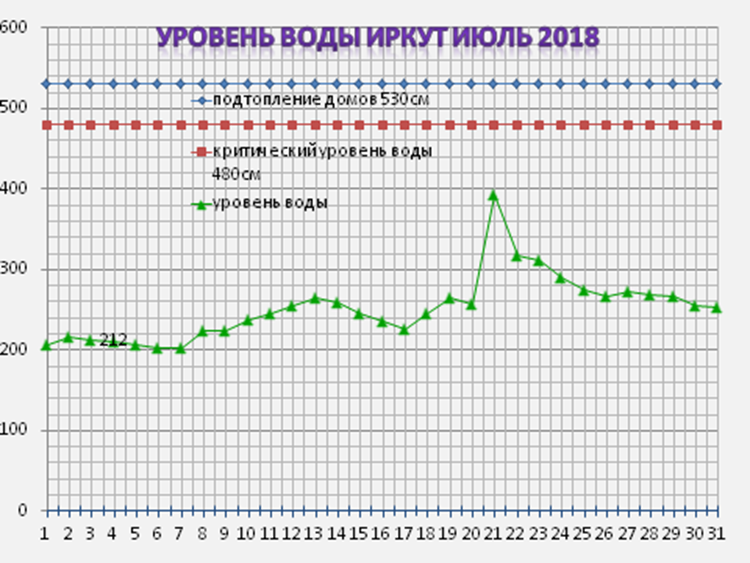 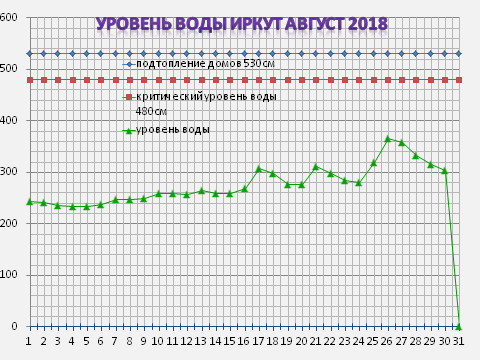 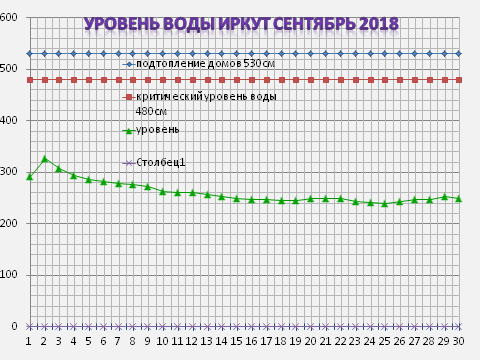 